Sol·licitud d’ajuts individuals de menjador escolar adreçats a l’alumnat d’ensenyaments obligatoris i de segon cicle d’educació infantil escolaritzat en centres educatius sostinguts amb fons públics de Catalunya curs 2020-2021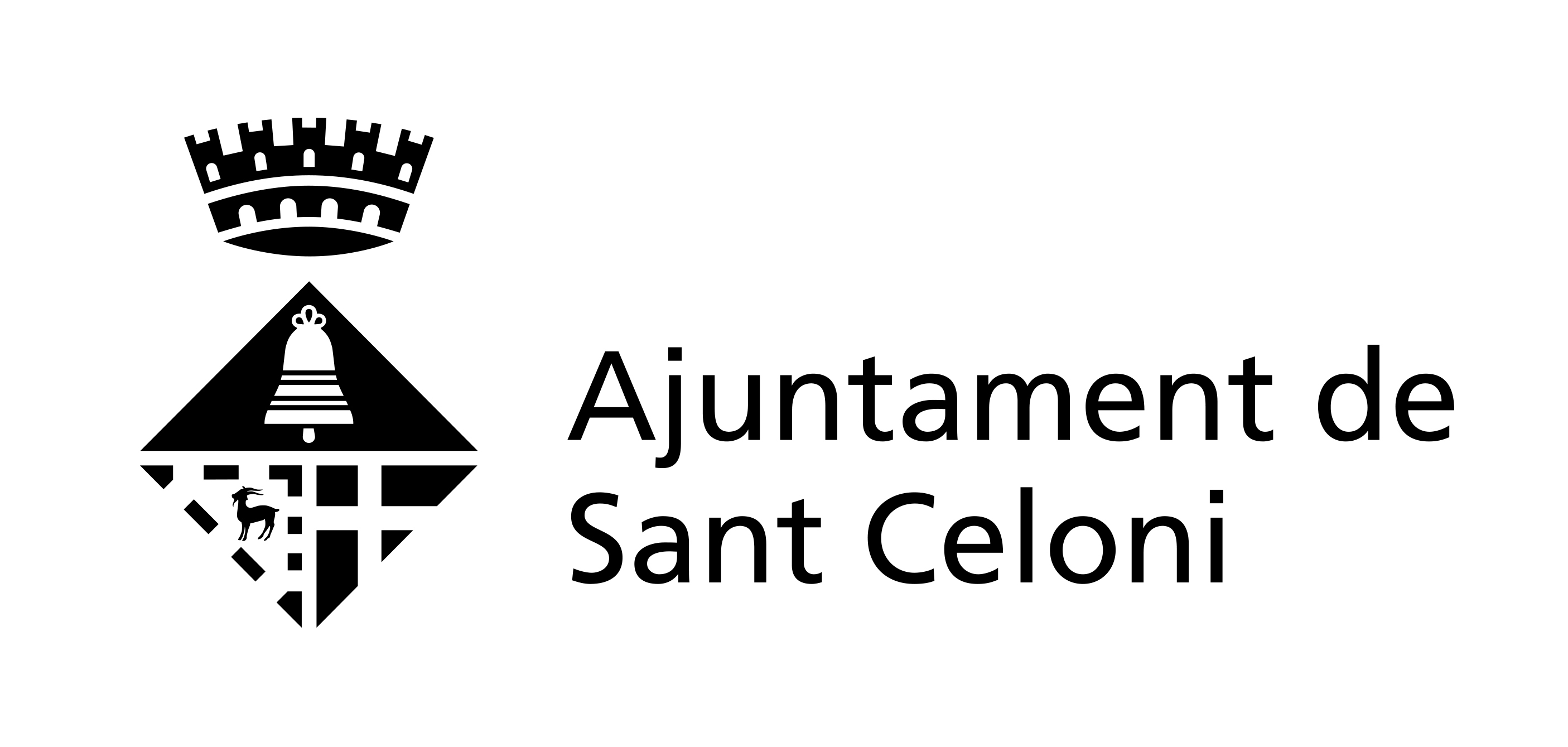 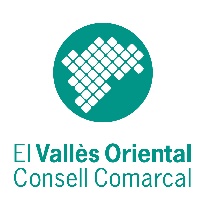 Dades de la persona SOL·LICITANT         Pare/ mare	 Tutor/a legalNIF/NIE			Nom			Primer cognom			Segon cognomTipus  de document (especificar)			Tipus de via	Adreça								Núm.	Pis         PortaCodi postal 		Municipi   		Telèfon			Telèfon mòbil	Correu electrònicALUMNES PEr a qui es SOL·LICITA L’AJUT (és obligat omplir totes les caselles)					LA PERSONA SOTASIGNADA DECLARA QUE: Són certes totes les dades consignades en aquesta sol·licitud.Les persones beneficiàries de l’ajut no gaudeixen d’ajuts o subvencions pel mateix concepte atorgats per altres administracionspúbliques  o ens públics o privats que superin el cost de la despesa. En el cas de no disposar de la dada relativa al DNI/NIE/NIF de l’alumne/a o alumnes pels quals se sol·licita l’ajut de menjador en el moment de presentació d’aquesta sol·licitud i resultar beneficiari de l’ajut de menjador, em comprometo a aportar al Consell Comarcal del Vallès Oriental durant el curs 2020/2021, el DNI/NIE/NIF de l’alumne/a o alumnes beneficiaris de l’ajut de menjador. Autoritza a l’Ajuntament a tramitar aquesta sol·licitud al Consell Comarcal del Vallès Oriental i a incorporar les dades personals alprograma de gestió emprat pels Serveis Socials, les quals podrà sol·licitar rectificar o suprimir en qualsevol moment a l’Ajuntamenton ha presentat la sol·licitud.  Està en seguiment per part de Serveis Socials  Sí    No   A la darrera convocatòria va presentar en aquest Ajuntament la documentació obligatòria i/o complementària que es relaciona a continuació, la qual segueix essent vigent i no ha patit cap modificació i per tant no s’adjunta a la sol·licitud:   Conveni o sentència de divorci o separació	 Documentació acreditativa de la representació legal o acolliment   Certificat acreditatiu de la distància		 IDALU de l’alumne/a o alumnesNom i cognoms de/la pare/mare o el/la tutor/a de l’alumne/a sol·licitant Signatura del/la pare/mare o el/la tutor/a de l’alumne/a sol·licitant....................................., ........ de......................de 20......La presentació de la sol·licitud implica l’autorització, de tots i cadascun dels membres de la unitat familiar, per tal que el Consell Comarcal pugui traslladar la documentació necessària a altres Consells receptors, en el cas que hi hagi un trasllat de l’alumne/a.La presentació de la sol·licitud implica l’autorització a rebre comunicacions informatives per sms i/o correu electrònic. Les comunicacions que el sol·licitant pugui rebre no tenen efectes de notificació als efectes de la Llei 39/2015, d’1 d’octubre, del procediment administratiu comú de les administracions públiques.Informació bàsica sobre protecció de dades En els casos en què tots els membres de la unitat familiar hagin autoritzat la consulta i l’obtenció de les dades següents: - El volant de convivència- DNI/NIE- El grau de discapacitat- Ingressos no contributius procedents de pensions de la Seguretat Social- La pensió d’incapacitat permanent absoluta - La pensió de gran invalidesa - La condició de família nombrosa, especial o general - La condició de família monoparental especial o general- Les dades relatives a la renda i patrimoni familiar de l’exercici 2019          Cal aportar la documentació obligatòria següent:	Sol·licitud degudament omplerta i signada.	Document acreditatiu de l’IDALU de l’alumne/a pel qual es sol·licita l’ajut.   	Certificat de naixement o llibre de família, en cas que no es disposi de NIF/NIE.   	En el cas de representació legal o acolliment de la persona beneficiària, documentació acreditativa d’aquest fet.  	Si és el cas, el conveni aprovat judicialment i/o la sentència de divorci o separació o l’acta final de mediació del Departament de Justícia. 	En els casos en què algun dels membres de la unitat familiar rebi qualsevol tipus d’ingrés corresponent a rendiments no tributables o exempts, s’ha d’aportar la documentació que es relaciona a continuació en funció de la font o fonts d’ingressos:L’informe de vida laboral actualitzat emès per la Seguretat Social. En el cas de persones perceptores de la Renda garantida de ciutadania, el certificat acreditatiu en relació amb l’any 2019.En el cas de persones que estiguin donades d’alta al sistema especial de treballadors i treballadores de la llar de la Seguretat Social, el certificat de cotitzacions en relació amb l’any 2019.Qualsevol altra documentació no prevista amb anterioritat que acrediti fefaentment els altres ingressos no tributables o exempts en relació amb l’any 2019. En els casos en què qualsevol dels membres de la unitat familiar NO autoritzi la consulta i l’obtenció de qualsevol de les dades següents:  - El volant de convivència.- DNI/NIE- Ingressos no contributius procedents de pensions de la Seguretat Social - El grau de discapacitat- La pensió d’incapacitat permanent absoluta  - La pensió de gran invalidesa - La condició de família nombrosa, especial o general. - La condició de família monoparental especial o general. - Les dades relatives a la renda i patrimoni familiar de l’exercici 2019. Cal aportar, segons s’escaigui, la documentació obligatòria següent:	Sol·licitud degudament omplerta i signada.	Declaració de la renda o certificat d’imputacions íntegre corresponent a l’exercici 2019 en relació amb tots els membres de la unitat familiar. 	Certificat cadastral dels immobles dels quals són titulars qualsevol dels membres de la unitat familiar.  	Document acreditatiu de l’IDALU de l’alumne/a pel qual es sol·licita l’ajut.	Volant de convivència emès per l’ajuntament. 	NIF/NIE de tots els membres de la unitat familiar. Si no en disposen, certificat de naixement o llibre de família.  	En el cas de representació legal o acolliment de la persona beneficiària, documentació acreditativa d’aquest fet.  	Si és el cas, el conveni aprovat judicialment i/o la sentència de divorci o separació o l’acta final de mediació del Departament de Justícia.	En els casos en què algun dels membres de la unitat familiar rebi qualsevol tipus d’ingrés corresponent a rendiments no tributables o exempts, s’ha d’aportar la documentació que es relaciona a continuació en funció de la font o fonts d’ingressos:L’informe de vida laboral actualitzat emès per la Seguretat Social. En el cas de persones perceptores de la Renda garantida de ciutadania, el certificat acreditatiu en relació amb l’any 2019.En el cas de persones que estiguin donades d’alta al sistema especial de treballadors i treballadores de la llar de la Seguretat Social, el certificat de cotitzacions en relació amb l’any 2019.Qualsevol altra documentació no prevista amb anterioritat que acrediti fefaentment els altres ingressos no tributables o exempts en relació amb l’any 2019. En els casos en què tots els membres de la unitat familiar hagin autoritzat la consulta i l’obtenció de les dades,  següents: - El grau de discapacitat. - La condició de família nombrosa, especial o general. - La condició de família monoparental especial o general. - prestacions econòmiques per ajuts de lloguer de l’haitage de l’Agència Catalana de l’Habitatge en relació amb l’any 2019.   Cal aportar, segons s’escaigui, la documentació complementària següent: 	Per a infants en acolliment, la resolució d'acolliment de la Direcció General d'Atenció a la Infància i l'Adolescència.  	El document acreditatiu de prestacions econòmiques d’urgència social corresponents a l’any 2019, atorgades per administracions públiques, que tinguin per finalitat atendre situacions de necessitats puntuals, urgents i bàsiques de subsistència, com ara l'alimentació, el vestit o l'allotjament.  	El certificat de l’ajuntament respectiu acreditatiu de la distància, igual o superior a 3 quilòmetres, entre el domicili  de l’alumne/a i el centre escolar on cursa els estudis en un sol sentit i en línia recta. En els casos en què qualsevol dels membres de la unitat familiar no autoritzi la consulta i l’obtenció de les dades següents: -  El grau de discapacitat. -  La condició de família nombrosa, especial o general. -  La condició de família monoparental especial o general-  Resolució o certificació de l’Agència Catalana de l’Habitatge acreditatiu de les prestacions econòmiques per ajuts al lloguer de l’habitatge en relació amb l’any 2019.  	Títol de família nombrosa vigent expedit per l’organisme competent on consti, entre d’altres, la categoria especial o general.  	Títol de família monoparental vigent expedit per l’organisme competent, on consti, entre d’altres, la categoria especial o general.  	En relació amb qualsevol dels membres de la unitat familiar, la Resolució de reconeixement de grau de discapacitat emesa per l’organisme competent, o bé el certificat que acrediti el grau de discapacitat emès per un Centre d’Atenció a Persones amb Discapacitat (CAD) del Departament competent de la Generalitat de Catalunya o pels organismes competents d’altres comunitats autònomes.   	Per a infants en acolliment, la resolució d'acolliment de la Direcció General d'Atenció a la Infància i l'Adolescència.  	El document acreditatiu de prestacions econòmiques d’urgència social corresponents a l’any 2019, atorgades per administracions públiques, que tinguin per finalitat atendre situacions de necessitats puntuals, urgents i bàsiques de subsistència, com ara l'alimentació, el vestit o l'allotjament.  	El certificat de l’ajuntament respectiu acreditatiu de la distància, igual o superior a 3 quilòmetres, entre el domicili  de l’alumne i el centre escolar on cursa els estudis en un sol sentit i en línia recta. 	Resolució o certificació de l’Agència Catalana de l’Habitatge acreditatiu de les prestacions econòmiques per ajuts al lloguer de l’habitatge en relació amb l’any 2019. Alumne/a  1DNI/NIF/NIEDNI/NIF/NIENomPrimer cognomSegon cognomAlumne/a  1 home    dona home    donaAlumne/a amb discapacitat igual o superior al 60%:  sí    no  Alumne/a amb escolarització compartida:                                                        sí    no  Alumne/a amb discapacitat igual o superior al 60%:  sí    no  Alumne/a amb escolarització compartida:                                                        sí    no  Data Naixement       Nacionalitat       home    dona home    donaCodi IDALU:       Codi IDALU:       Nom del/s centre/s educatiu/s:      Nom del/s centre/s educatiu/s:      Nom del/s centre/s educatiu/s:      Nom del/s centre/s educatiu/s:      Municipi del centre:      Municipi del centre:      Compactació de l’ajut de menjador (en cas de ser atorgat el 50% fins al 70%de l’ajut)    Sí    NoCompactació de l’ajut de menjador (en cas de ser atorgat el 50% fins al 70%de l’ajut)    Sí    NoCompactació de l’ajut de menjador (en cas de ser atorgat el 50% fins al 70%de l’ajut)    Sí    NoCompactació de l’ajut de menjador (en cas de ser atorgat el 50% fins al 70%de l’ajut)    Sí    NoCompactació de l’ajut de menjador (en cas de ser atorgat el 50% fins al 70%de l’ajut)    Sí    NoCompactació de l’ajut de menjador (en cas de ser atorgat el 50% fins al 70%de l’ajut)    Sí    NoCompleix amb el criteri de deducció a la renda per motius de distància d’acord amb el que estableix l’article 17.2.c) II de les Bases reguladores    Sí    No  Compleix amb el criteri de deducció a la renda per motius de distància d’acord amb el que estableix l’article 17.2.c) II de les Bases reguladores    Sí    No  Compleix amb el criteri de deducció a la renda per motius de distància d’acord amb el que estableix l’article 17.2.c) II de les Bases reguladores    Sí    No  Compleix amb el criteri de deducció a la renda per motius de distància d’acord amb el que estableix l’article 17.2.c) II de les Bases reguladores    Sí    No  Compleix amb el criteri de deducció a la renda per motius de distància d’acord amb el que estableix l’article 17.2.c) II de les Bases reguladores    Sí    No  Compleix amb el criteri de deducció a la renda per motius de distància d’acord amb el que estableix l’article 17.2.c) II de les Bases reguladores    Sí    No  Dades del curs 2020-2021Dades del curs 2020-2021 infantil    primària     secundària obligatòria educació especial infantil    primària     secundària obligatòria educació especial P3        P4         P5        1PRI     2PRI     3PRI     4PRI    5PRI    6PRI   1ESO   2ESO    3ESO   4ESO  P3        P4         P5        1PRI     2PRI     3PRI     4PRI    5PRI    6PRI   1ESO   2ESO    3ESO   4ESO Alumne/a  2DNI/NIF/NIEDNI/NIF/NIENomPrimer cognomSegon cognomAlumne/a  2 home    dona home    donaAlumne/a amb discapacitat igual o superior al 60%:  sí    no  Alumne/a amb escolarització compartida:                                                        sí    no  Alumne/a amb discapacitat igual o superior al 60%:  sí    no  Alumne/a amb escolarització compartida:                                                        sí    no  Data Naixement       Nacionalitat       home    dona home    donaCodi IDALU:       Codi IDALU:       Nom del/s centre/s educatiu/s:      Nom del/s centre/s educatiu/s:      Nom del/s centre/s educatiu/s:      Nom del/s centre/s educatiu/s:      Municipi del centre:      Municipi del centre:      Compactació de l’ajut de menjador (en cas de ser atorgat el 50% fins al 70%de l’ajut)    Sí    NoCompactació de l’ajut de menjador (en cas de ser atorgat el 50% fins al 70%de l’ajut)    Sí    NoCompactació de l’ajut de menjador (en cas de ser atorgat el 50% fins al 70%de l’ajut)    Sí    NoCompactació de l’ajut de menjador (en cas de ser atorgat el 50% fins al 70%de l’ajut)    Sí    NoCompactació de l’ajut de menjador (en cas de ser atorgat el 50% fins al 70%de l’ajut)    Sí    NoCompactació de l’ajut de menjador (en cas de ser atorgat el 50% fins al 70%de l’ajut)    Sí    NoCompleix amb el criteri de deducció a la renda per motius de distància d’acord amb el que estableix l’article 17.2.c) II de les Bases reguladores    Sí    No   Compleix amb el criteri de deducció a la renda per motius de distància d’acord amb el que estableix l’article 17.2.c) II de les Bases reguladores    Sí    No   Compleix amb el criteri de deducció a la renda per motius de distància d’acord amb el que estableix l’article 17.2.c) II de les Bases reguladores    Sí    No   Compleix amb el criteri de deducció a la renda per motius de distància d’acord amb el que estableix l’article 17.2.c) II de les Bases reguladores    Sí    No   Compleix amb el criteri de deducció a la renda per motius de distància d’acord amb el que estableix l’article 17.2.c) II de les Bases reguladores    Sí    No   Compleix amb el criteri de deducció a la renda per motius de distància d’acord amb el que estableix l’article 17.2.c) II de les Bases reguladores    Sí    No   Dades del curs 2020-2021Dades del curs 2020-2021 infantil    primària     secundària obligatòria educació especial infantil    primària     secundària obligatòria educació especial P3        P4         P5        1PRI     2PRI     3PRI     4PRI    5PRI    6PRI   1ESO   2ESO    3ESO   4ESO  P3        P4         P5        1PRI     2PRI     3PRI     4PRI    5PRI    6PRI   1ESO   2ESO    3ESO   4ESO Alumne/a  3DNI/NIF/NIEDNI/NIF/NIENomPrimer cognomSegon cognomAlumne/a  3 home    dona home    donaAlumne/a amb discapacitat igual o superior al 60%:  sí    no  Alumne/a amb escolarització compartida:                                                        sí    no  Alumne/a amb discapacitat igual o superior al 60%:  sí    no  Alumne/a amb escolarització compartida:                                                        sí    no  Data Naixement       Nacionalitat       home    dona home    donaCodi IDALU:       Codi IDALU:       Nom del/s centre/s educatiu/s:      Nom del/s centre/s educatiu/s:      Nom del/s centre/s educatiu/s:      Nom del/s centre/s educatiu/s:      Municipi del centre:      Municipi del centre:      Compactació de l’ajut de menjador (en cas de ser atorgat el 50% fins al 70%de l’ajut)    Sí    NoCompactació de l’ajut de menjador (en cas de ser atorgat el 50% fins al 70%de l’ajut)    Sí    NoCompactació de l’ajut de menjador (en cas de ser atorgat el 50% fins al 70%de l’ajut)    Sí    NoCompactació de l’ajut de menjador (en cas de ser atorgat el 50% fins al 70%de l’ajut)    Sí    NoCompactació de l’ajut de menjador (en cas de ser atorgat el 50% fins al 70%de l’ajut)    Sí    NoCompactació de l’ajut de menjador (en cas de ser atorgat el 50% fins al 70%de l’ajut)    Sí    NoCompleix amb el criteri de deducció a la renda per motius de distància d’acord amb el que estableix l’article 17.2.c) II de les Bases reguladores    Sí    No  Compleix amb el criteri de deducció a la renda per motius de distància d’acord amb el que estableix l’article 17.2.c) II de les Bases reguladores    Sí    No  Compleix amb el criteri de deducció a la renda per motius de distància d’acord amb el que estableix l’article 17.2.c) II de les Bases reguladores    Sí    No  Compleix amb el criteri de deducció a la renda per motius de distància d’acord amb el que estableix l’article 17.2.c) II de les Bases reguladores    Sí    No  Compleix amb el criteri de deducció a la renda per motius de distància d’acord amb el que estableix l’article 17.2.c) II de les Bases reguladores    Sí    No  Compleix amb el criteri de deducció a la renda per motius de distància d’acord amb el que estableix l’article 17.2.c) II de les Bases reguladores    Sí    No  Dades del curs 2020-2021Dades del curs 2020-2021 infantil    primària     secundària obligatòria educació especial infantil    primària     secundària obligatòria educació especial P3        P4         P5        1PRI     2PRI     3PRI     4PRI    5PRI    6PRI   1ESO   2ESO    3ESO   4ESO  P3        P4         P5        1PRI     2PRI     3PRI     4PRI    5PRI    6PRI   1ESO   2ESO    3ESO   4ESO Alumne/a  4DNI/NIF/NIEDNI/NIF/NIENomPrimer cognomSegon cognomAlumne/a  4 home    dona home    donaAlumne/a amb discapacitat igual o superior al 60%:  sí    no  Alumne/a amb escolarització compartida:                                                        sí    no  Alumne/a amb discapacitat igual o superior al 60%:  sí    no  Alumne/a amb escolarització compartida:                                                        sí    no  Data Naixement       Nacionalitat       home    dona home    donaCodi IDALU:       Codi IDALU:       Nom del/s centre/s educatiu/s:      Nom del/s centre/s educatiu/s:      Nom del/s centre/s educatiu/s:      Nom del/s centre/s educatiu/s:      Municipi del centre:      Municipi del centre:      Compactació de l’ajut de menjador (en cas de ser atorgat el 50% fins al 70%de l’ajut)    Sí    NoCompactació de l’ajut de menjador (en cas de ser atorgat el 50% fins al 70%de l’ajut)    Sí    NoCompactació de l’ajut de menjador (en cas de ser atorgat el 50% fins al 70%de l’ajut)    Sí    NoCompactació de l’ajut de menjador (en cas de ser atorgat el 50% fins al 70%de l’ajut)    Sí    NoCompactació de l’ajut de menjador (en cas de ser atorgat el 50% fins al 70%de l’ajut)    Sí    NoCompactació de l’ajut de menjador (en cas de ser atorgat el 50% fins al 70%de l’ajut)    Sí    NoCompleix amb el criteri de deducció a la renda per motius de distància d’acord amb el que estableix l’article 17.2.c) II de les Bases reguladores    Sí    No   Compleix amb el criteri de deducció a la renda per motius de distància d’acord amb el que estableix l’article 17.2.c) II de les Bases reguladores    Sí    No   Compleix amb el criteri de deducció a la renda per motius de distància d’acord amb el que estableix l’article 17.2.c) II de les Bases reguladores    Sí    No   Compleix amb el criteri de deducció a la renda per motius de distància d’acord amb el que estableix l’article 17.2.c) II de les Bases reguladores    Sí    No   Compleix amb el criteri de deducció a la renda per motius de distància d’acord amb el que estableix l’article 17.2.c) II de les Bases reguladores    Sí    No   Compleix amb el criteri de deducció a la renda per motius de distància d’acord amb el que estableix l’article 17.2.c) II de les Bases reguladores    Sí    No   Dades del curs 2020-2021Dades del curs 2020-2021 infantil    primària     secundària obligatòria educació especial infantil    primària     secundària obligatòria educació especial P3        P4         P5        1PRI     2PRI     3PRI     4PRI    5PRI    6PRI   1ESO   2ESO    3ESO   4ESO  P3        P4         P5        1PRI     2PRI     3PRI     4PRI    5PRI    6PRI   1ESO   2ESO    3ESO   4ESO Alumne/a  5DNI/NIF/NIEDNI/NIF/NIENomPrimer cognomSegon cognomAlumne/a  5 home    dona home    donaAlumne/a amb discapacitat igual o superior al 60%:  sí    no  Alumne/a amb escolarització compartida:                                                        sí    no  Alumne/a amb discapacitat igual o superior al 60%:  sí    no  Alumne/a amb escolarització compartida:                                                        sí    no  Data Naixement       Nacionalitat       home    dona home    donaCodi IDALU:       Codi IDALU:       Nom del/s centre/s educatiu/s:      Nom del/s centre/s educatiu/s:      Nom del/s centre/s educatiu/s:      Nom del/s centre/s educatiu/s:      Municipi del centre:      Municipi del centre:      Compactació de l’ajut de menjador (en cas de ser atorgat el 50% fins al 70%de l’ajut)    Sí    NoCompactació de l’ajut de menjador (en cas de ser atorgat el 50% fins al 70%de l’ajut)    Sí    NoCompactació de l’ajut de menjador (en cas de ser atorgat el 50% fins al 70%de l’ajut)    Sí    NoCompactació de l’ajut de menjador (en cas de ser atorgat el 50% fins al 70%de l’ajut)    Sí    NoCompactació de l’ajut de menjador (en cas de ser atorgat el 50% fins al 70%de l’ajut)    Sí    NoCompactació de l’ajut de menjador (en cas de ser atorgat el 50% fins al 70%de l’ajut)    Sí    NoCompleix amb el criteri de deducció a la renda per motius de distància d’acord amb el que estableix l’article 17.2.c) II de les Bases reguladores    Sí    No   Compleix amb el criteri de deducció a la renda per motius de distància d’acord amb el que estableix l’article 17.2.c) II de les Bases reguladores    Sí    No   Compleix amb el criteri de deducció a la renda per motius de distància d’acord amb el que estableix l’article 17.2.c) II de les Bases reguladores    Sí    No   Compleix amb el criteri de deducció a la renda per motius de distància d’acord amb el que estableix l’article 17.2.c) II de les Bases reguladores    Sí    No   Compleix amb el criteri de deducció a la renda per motius de distància d’acord amb el que estableix l’article 17.2.c) II de les Bases reguladores    Sí    No   Compleix amb el criteri de deducció a la renda per motius de distància d’acord amb el que estableix l’article 17.2.c) II de les Bases reguladores    Sí    No   Dades del curs 2020-2021Dades del curs 2020-2021 infantil    primària     secundària obligatòria educació especial infantil    primària     secundària obligatòria educació especial P3        P4         P5        1PRI     2PRI     3PRI     4PRI    5PRI    6PRI   1ESO   2ESO    3ESO   4ESO  P3        P4         P5        1PRI     2PRI     3PRI     4PRI    5PRI    6PRI   1ESO   2ESO    3ESO   4ESO MEMBRES COMPUTABLES DE LA UNITAT FAMILIAR (MUF) a 31 de desembre de 2019Indicar núm. MUF      AUTORITZACIÓ Les persones sotasignades autoritzen al Consell Comarcal del Vallès Oriental, l’Ajuntament respectiu i/o el Departament d’Educació de la Generalitat de Catalunya a consultar i obtenir les dades en relació amb tots els membres de la unitat familiar següents: - volant de convivència - DNI/NIE- La condició de família nombrosa, especial o general - La condició de família monoparental especial o general - Dades relatives a la renda familiar i patrimoni de l’exercici de l’any 2019. - Ingressos no contributius procedents de pensions de la Seguretat Social. En el cas de les pensions d’incapacitat o invalidesa cal autorització expressa- Prestacions econòmiques per ajuts al lloguer de l’habitatge de l’Agència Catalana de l’Habitatge en relació amb l’any 2019No obstant això, les persones sotasignades poden oposar-se a l’autorització precedent marcant la casella d’oposició prevista en aquest formulari.AUTORITZACIÓ Les persones sotasignades autoritzen al Consell Comarcal del Vallès Oriental, l’Ajuntament respectiu i/o el Departament d’Educació de la Generalitat de Catalunya a consultar i obtenir les dades en relació amb tots els membres de la unitat familiar següents: - volant de convivència - DNI/NIE- La condició de família nombrosa, especial o general - La condició de família monoparental especial o general - Dades relatives a la renda familiar i patrimoni de l’exercici de l’any 2019. - Ingressos no contributius procedents de pensions de la Seguretat Social. En el cas de les pensions d’incapacitat o invalidesa cal autorització expressa- Prestacions econòmiques per ajuts al lloguer de l’habitatge de l’Agència Catalana de l’Habitatge en relació amb l’any 2019No obstant això, les persones sotasignades poden oposar-se a l’autorització precedent marcant la casella d’oposició prevista en aquest formulari. Pare   Mare    Tutor/a legal    Cònjuge o persona unida per anàloga relació del pare/mare    Germà/na    Avi/àvia     Alumne/a 1 Pare   Mare    Tutor/a legal    Cònjuge o persona unida per anàloga relació del pare/mare    Germà/na    Avi/àvia     Alumne/a 1 Pare   Mare    Tutor/a legal    Cònjuge o persona unida per anàloga relació del pare/mare    Germà/na    Avi/àvia     Alumne/a 1 Pare   Mare    Tutor/a legal    Cònjuge o persona unida per anàloga relació del pare/mare    Germà/na    Avi/àvia     Alumne/a 1 Pare   Mare    Tutor/a legal    Cònjuge o persona unida per anàloga relació del pare/mare    Germà/na    Avi/àvia     Alumne/a 1Nom:     Cognoms:     Cognoms:     NIF/NIE:      Ha rebut algun tipus d’ajut d’urgència social durant l’any 2019?                               NO   SI                                         Import:            Ha rebut algun tipus d’ingrés no tributable o exempt en relació amb l’any 2019?     NO   SI (com a Renda Garantida de la Ciutadania, prestacions de la llei de Dependència, prestacions a favor familiar o per acolliment familiar, indemnitzacions per acomiadament, pensions d’aliments percebudes per part dels progenitors en virtut de decisió judicial...)Concepte 1:                                             Import:           Concepte 2:                                             Import:           Concepte 3:                                             Import:           		Ha rebut algun tipus d’ajut d’urgència social durant l’any 2019?                               NO   SI                                         Import:            Ha rebut algun tipus d’ingrés no tributable o exempt en relació amb l’any 2019?     NO   SI (com a Renda Garantida de la Ciutadania, prestacions de la llei de Dependència, prestacions a favor familiar o per acolliment familiar, indemnitzacions per acomiadament, pensions d’aliments percebudes per part dels progenitors en virtut de decisió judicial...)Concepte 1:                                             Import:           Concepte 2:                                             Import:           Concepte 3:                                             Import:           		Ha rebut algun tipus d’ajut d’urgència social durant l’any 2019?                               NO   SI                                         Import:            Ha rebut algun tipus d’ingrés no tributable o exempt en relació amb l’any 2019?     NO   SI (com a Renda Garantida de la Ciutadania, prestacions de la llei de Dependència, prestacions a favor familiar o per acolliment familiar, indemnitzacions per acomiadament, pensions d’aliments percebudes per part dels progenitors en virtut de decisió judicial...)Concepte 1:                                             Import:           Concepte 2:                                             Import:           Concepte 3:                                             Import:           		Ha rebut algun tipus d’ajut d’urgència social durant l’any 2019?                               NO   SI                                         Import:            Ha rebut algun tipus d’ingrés no tributable o exempt en relació amb l’any 2019?     NO   SI (com a Renda Garantida de la Ciutadania, prestacions de la llei de Dependència, prestacions a favor familiar o per acolliment familiar, indemnitzacions per acomiadament, pensions d’aliments percebudes per part dels progenitors en virtut de decisió judicial...)Concepte 1:                                             Import:           Concepte 2:                                             Import:           Concepte 3:                                             Import:           		Ha rebut algun tipus d’ajut d’urgència social durant l’any 2019?                               NO   SI                                         Import:            Ha rebut algun tipus d’ingrés no tributable o exempt en relació amb l’any 2019?     NO   SI (com a Renda Garantida de la Ciutadania, prestacions de la llei de Dependència, prestacions a favor familiar o per acolliment familiar, indemnitzacions per acomiadament, pensions d’aliments percebudes per part dels progenitors en virtut de decisió judicial...)Concepte 1:                                             Import:           Concepte 2:                                             Import:           Concepte 3:                                             Import:           		 M’oposo a la consulta i obtenció de les dades relatives a: - Volant de convivència - DNI/NIE- Condició de família nombrosa, especial o general - Condició de família monoparental especial o general - Ingressos no contributius procedents de pensions de la Seguretat Social- Dades relatives a la renda i patrimoni familiar de l’exercici 2019- Prestacions econòmiques per ajuts al lloguer de l’habitatge de l’Agència Catalana de l’Habitatge en relació amb l’any 2019 M’oposo a la consulta i obtenció de les dades relatives a: - Volant de convivència - DNI/NIE- Condició de família nombrosa, especial o general - Condició de família monoparental especial o general - Ingressos no contributius procedents de pensions de la Seguretat Social- Dades relatives a la renda i patrimoni familiar de l’exercici 2019- Prestacions econòmiques per ajuts al lloguer de l’habitatge de l’Agència Catalana de l’Habitatge en relació amb l’any 2019 AUTORITZO la consulta i obtenció de les dades relatives a: - grau de discapacitat -  Les pensions d’incapacitat o invalidesa de la Seguretat Social (pensió d’incapacitat permanent absoluta i pensió de gran invalidesa). Signatura (en el cas de persones menors d’edat signatura de pare/mare/tutor/a)Signatura (en el cas de persones menors d’edat signatura de pare/mare/tutor/a) Pare   Mare    Tutor/a legal    Cònjuge o persona unida per anàloga relació del pare/mare    Germà/na    Avi/àvia     Alumne/a 2 Pare   Mare    Tutor/a legal    Cònjuge o persona unida per anàloga relació del pare/mare    Germà/na    Avi/àvia     Alumne/a 2 Pare   Mare    Tutor/a legal    Cònjuge o persona unida per anàloga relació del pare/mare    Germà/na    Avi/àvia     Alumne/a 2 Pare   Mare    Tutor/a legal    Cònjuge o persona unida per anàloga relació del pare/mare    Germà/na    Avi/àvia     Alumne/a 2 Pare   Mare    Tutor/a legal    Cònjuge o persona unida per anàloga relació del pare/mare    Germà/na    Avi/àvia     Alumne/a 2Nom:     Cognoms:     Cognoms:     NIF/NIE:      Ha rebut algun tipus d’ajut d’urgència social durant l’any 2019?                               NO   SI                                         Import:            Ha rebut algun tipus d’ingrés no tributable o exempt en relació amb l’any 2019?     NO   SI (com a Renda Garantida de la Ciutadania, prestacions de la llei de Dependència, prestacions a favor familiar o per acolliment familiar, indemnitzacions per acomiadament, pensions d’aliments percebudes per part dels progenitors en virtut de decisió judicial...)Concepte 1:                                             Import:           Concepte 2:                                             Import:           Concepte 3:                                             Import:           		Ha rebut algun tipus d’ajut d’urgència social durant l’any 2019?                               NO   SI                                         Import:            Ha rebut algun tipus d’ingrés no tributable o exempt en relació amb l’any 2019?     NO   SI (com a Renda Garantida de la Ciutadania, prestacions de la llei de Dependència, prestacions a favor familiar o per acolliment familiar, indemnitzacions per acomiadament, pensions d’aliments percebudes per part dels progenitors en virtut de decisió judicial...)Concepte 1:                                             Import:           Concepte 2:                                             Import:           Concepte 3:                                             Import:           		Ha rebut algun tipus d’ajut d’urgència social durant l’any 2019?                               NO   SI                                         Import:            Ha rebut algun tipus d’ingrés no tributable o exempt en relació amb l’any 2019?     NO   SI (com a Renda Garantida de la Ciutadania, prestacions de la llei de Dependència, prestacions a favor familiar o per acolliment familiar, indemnitzacions per acomiadament, pensions d’aliments percebudes per part dels progenitors en virtut de decisió judicial...)Concepte 1:                                             Import:           Concepte 2:                                             Import:           Concepte 3:                                             Import:           		Ha rebut algun tipus d’ajut d’urgència social durant l’any 2019?                               NO   SI                                         Import:            Ha rebut algun tipus d’ingrés no tributable o exempt en relació amb l’any 2019?     NO   SI (com a Renda Garantida de la Ciutadania, prestacions de la llei de Dependència, prestacions a favor familiar o per acolliment familiar, indemnitzacions per acomiadament, pensions d’aliments percebudes per part dels progenitors en virtut de decisió judicial...)Concepte 1:                                             Import:           Concepte 2:                                             Import:           Concepte 3:                                             Import:           		Ha rebut algun tipus d’ajut d’urgència social durant l’any 2019?                               NO   SI                                         Import:            Ha rebut algun tipus d’ingrés no tributable o exempt en relació amb l’any 2019?     NO   SI (com a Renda Garantida de la Ciutadania, prestacions de la llei de Dependència, prestacions a favor familiar o per acolliment familiar, indemnitzacions per acomiadament, pensions d’aliments percebudes per part dels progenitors en virtut de decisió judicial...)Concepte 1:                                             Import:           Concepte 2:                                             Import:           Concepte 3:                                             Import:           		 M’oposo a la consulta i obtenció de les dades relatives a: - Volant de convivència - DNI/NIE- Condició de família nombrosa, especial o general - Condició de família monoparental especial o general - Ingressos no contributius procedents de pensions de la Seguretat Social- Dades relatives a la renda i patrimoni familiar de l’exercici 2019- Prestacions econòmiques per ajuts al lloguer de l’habitatge de l’Agència Catalana de l’Habitatge en relació amb l’any 2019 M’oposo a la consulta i obtenció de les dades relatives a: - Volant de convivència - DNI/NIE- Condició de família nombrosa, especial o general - Condició de família monoparental especial o general - Ingressos no contributius procedents de pensions de la Seguretat Social- Dades relatives a la renda i patrimoni familiar de l’exercici 2019- Prestacions econòmiques per ajuts al lloguer de l’habitatge de l’Agència Catalana de l’Habitatge en relació amb l’any 2019 AUTORITZO la consulta i obtenció de les dades relatives a: - grau de discapacitat -  Les pensions d’incapacitat o invalidesa de la Seguretat Social (pensió d’incapacitat permanent absoluta i pensió de gran invalidesa). Signatura (en el cas de persones menors d’edat signatura de pare/mare/tutor/a)Signatura (en el cas de persones menors d’edat signatura de pare/mare/tutor/a) Pare   Mare    Tutor/a legal    Cònjuge o persona unida per anàloga relació del pare/mare    Germà/na    Avi/àvia     Alumne/a 3 Pare   Mare    Tutor/a legal    Cònjuge o persona unida per anàloga relació del pare/mare    Germà/na    Avi/àvia     Alumne/a 3 Pare   Mare    Tutor/a legal    Cònjuge o persona unida per anàloga relació del pare/mare    Germà/na    Avi/àvia     Alumne/a 3 Pare   Mare    Tutor/a legal    Cònjuge o persona unida per anàloga relació del pare/mare    Germà/na    Avi/àvia     Alumne/a 3 Pare   Mare    Tutor/a legal    Cònjuge o persona unida per anàloga relació del pare/mare    Germà/na    Avi/àvia     Alumne/a 3Nom:     Cognoms:     Cognoms:     NIF/NIE:      Ha rebut algun tipus d’ajut d’urgència social durant l’any 2019?                               NO   SI                                         Import:            Ha rebut algun tipus d’ingrés no tributable o exempt en relació amb l’any 2019?     NO   SI (com a Renda Garantida de la Ciutadania, prestacions de la llei de Dependència, prestacions a favor familiar o per acolliment familiar, indemnitzacions per acomiadament, pensions d’aliments percebudes per part dels progenitors en virtut de decisió judicial...)Concepte 1:                                             Import:           Concepte 2:                                             Import:           Concepte 3:                                             Import:           		Ha rebut algun tipus d’ajut d’urgència social durant l’any 2019?                               NO   SI                                         Import:            Ha rebut algun tipus d’ingrés no tributable o exempt en relació amb l’any 2019?     NO   SI (com a Renda Garantida de la Ciutadania, prestacions de la llei de Dependència, prestacions a favor familiar o per acolliment familiar, indemnitzacions per acomiadament, pensions d’aliments percebudes per part dels progenitors en virtut de decisió judicial...)Concepte 1:                                             Import:           Concepte 2:                                             Import:           Concepte 3:                                             Import:           		Ha rebut algun tipus d’ajut d’urgència social durant l’any 2019?                               NO   SI                                         Import:            Ha rebut algun tipus d’ingrés no tributable o exempt en relació amb l’any 2019?     NO   SI (com a Renda Garantida de la Ciutadania, prestacions de la llei de Dependència, prestacions a favor familiar o per acolliment familiar, indemnitzacions per acomiadament, pensions d’aliments percebudes per part dels progenitors en virtut de decisió judicial...)Concepte 1:                                             Import:           Concepte 2:                                             Import:           Concepte 3:                                             Import:           		Ha rebut algun tipus d’ajut d’urgència social durant l’any 2019?                               NO   SI                                         Import:            Ha rebut algun tipus d’ingrés no tributable o exempt en relació amb l’any 2019?     NO   SI (com a Renda Garantida de la Ciutadania, prestacions de la llei de Dependència, prestacions a favor familiar o per acolliment familiar, indemnitzacions per acomiadament, pensions d’aliments percebudes per part dels progenitors en virtut de decisió judicial...)Concepte 1:                                             Import:           Concepte 2:                                             Import:           Concepte 3:                                             Import:           		Ha rebut algun tipus d’ajut d’urgència social durant l’any 2019?                               NO   SI                                         Import:            Ha rebut algun tipus d’ingrés no tributable o exempt en relació amb l’any 2019?     NO   SI (com a Renda Garantida de la Ciutadania, prestacions de la llei de Dependència, prestacions a favor familiar o per acolliment familiar, indemnitzacions per acomiadament, pensions d’aliments percebudes per part dels progenitors en virtut de decisió judicial...)Concepte 1:                                             Import:           Concepte 2:                                             Import:           Concepte 3:                                             Import:           		 M’oposo a la consulta i obtenció de les dades relatives a: - Volant de convivència - DNI/NIE- Condició de família nombrosa, especial o general - Condició de família monoparental especial o general - Ingressos no contributius procedents de pensions de la Seguretat Social- Dades relatives a la renda i patrimoni familiar de l’exercici 2019- Prestacions econòmiques per ajuts al lloguer de l’habitatge de l’Agència Catalana de l’Habitatge en relació amb l’any 2019 M’oposo a la consulta i obtenció de les dades relatives a: - Volant de convivència - DNI/NIE- Condició de família nombrosa, especial o general - Condició de família monoparental especial o general - Ingressos no contributius procedents de pensions de la Seguretat Social- Dades relatives a la renda i patrimoni familiar de l’exercici 2019- Prestacions econòmiques per ajuts al lloguer de l’habitatge de l’Agència Catalana de l’Habitatge en relació amb l’any 2019 AUTORITZO la consulta i obtenció de les dades relatives a: - grau de discapacitat -  Les pensions d’incapacitat o invalidesa de la Seguretat Social (pensió d’incapacitat permanent absoluta i pensió de gran invalidesa). Signatura (en el cas de persones menors d’edat signatura de pare/mare/tutor/a)Signatura (en el cas de persones menors d’edat signatura de pare/mare/tutor/a) Pare   Mare    Tutor/a legal    Cònjuge o persona unida per anàloga relació del pare/mare    Germà/na    Avi/àvia     Alumne/a 4 Pare   Mare    Tutor/a legal    Cònjuge o persona unida per anàloga relació del pare/mare    Germà/na    Avi/àvia     Alumne/a 4 Pare   Mare    Tutor/a legal    Cònjuge o persona unida per anàloga relació del pare/mare    Germà/na    Avi/àvia     Alumne/a 4 Pare   Mare    Tutor/a legal    Cònjuge o persona unida per anàloga relació del pare/mare    Germà/na    Avi/àvia     Alumne/a 4 Pare   Mare    Tutor/a legal    Cònjuge o persona unida per anàloga relació del pare/mare    Germà/na    Avi/àvia     Alumne/a 4Nom:     Cognoms:     Cognoms:     NIF/NIE:      Ha rebut algun tipus d’ajut d’urgència social durant l’any 2019?                               NO   SI                                         Import:            Ha rebut algun tipus d’ingrés no tributable o exempt en relació amb l’any 2019?     NO   SI (com a Renda Garantida de la Ciutadania, prestacions de la llei de Dependència, prestacions a favor familiar o per acolliment familiar, indemnitzacions per acomiadament, pensions d’aliments percebudes per part dels progenitors en virtut de decisió judicial...)Concepte 1:                                             Import:           Concepte 2:                                             Import:           Concepte 3:                                             Import:           		Ha rebut algun tipus d’ajut d’urgència social durant l’any 2019?                               NO   SI                                         Import:            Ha rebut algun tipus d’ingrés no tributable o exempt en relació amb l’any 2019?     NO   SI (com a Renda Garantida de la Ciutadania, prestacions de la llei de Dependència, prestacions a favor familiar o per acolliment familiar, indemnitzacions per acomiadament, pensions d’aliments percebudes per part dels progenitors en virtut de decisió judicial...)Concepte 1:                                             Import:           Concepte 2:                                             Import:           Concepte 3:                                             Import:           		Ha rebut algun tipus d’ajut d’urgència social durant l’any 2019?                               NO   SI                                         Import:            Ha rebut algun tipus d’ingrés no tributable o exempt en relació amb l’any 2019?     NO   SI (com a Renda Garantida de la Ciutadania, prestacions de la llei de Dependència, prestacions a favor familiar o per acolliment familiar, indemnitzacions per acomiadament, pensions d’aliments percebudes per part dels progenitors en virtut de decisió judicial...)Concepte 1:                                             Import:           Concepte 2:                                             Import:           Concepte 3:                                             Import:           		Ha rebut algun tipus d’ajut d’urgència social durant l’any 2019?                               NO   SI                                         Import:            Ha rebut algun tipus d’ingrés no tributable o exempt en relació amb l’any 2019?     NO   SI (com a Renda Garantida de la Ciutadania, prestacions de la llei de Dependència, prestacions a favor familiar o per acolliment familiar, indemnitzacions per acomiadament, pensions d’aliments percebudes per part dels progenitors en virtut de decisió judicial...)Concepte 1:                                             Import:           Concepte 2:                                             Import:           Concepte 3:                                             Import:           		Ha rebut algun tipus d’ajut d’urgència social durant l’any 2019?                               NO   SI                                         Import:            Ha rebut algun tipus d’ingrés no tributable o exempt en relació amb l’any 2019?     NO   SI (com a Renda Garantida de la Ciutadania, prestacions de la llei de Dependència, prestacions a favor familiar o per acolliment familiar, indemnitzacions per acomiadament, pensions d’aliments percebudes per part dels progenitors en virtut de decisió judicial...)Concepte 1:                                             Import:           Concepte 2:                                             Import:           Concepte 3:                                             Import:           		 M’oposo a la consulta i obtenció de les dades relatives a: - Volant de convivència - DNI/NIE- Condició de família nombrosa, especial o general - Condició de família monoparental especial o general - Ingressos no contributius procedents de pensions de la Seguretat Social- Dades relatives a la renda i patrimoni familiar de l’exercici 2019- Prestacions econòmiques per ajuts al lloguer de l’habitatge de l’Agència Catalana de l’Habitatge en relació amb l’any 2019 M’oposo a la consulta i obtenció de les dades relatives a: - Volant de convivència - DNI/NIE- Condició de família nombrosa, especial o general - Condició de família monoparental especial o general - Ingressos no contributius procedents de pensions de la Seguretat Social- Dades relatives a la renda i patrimoni familiar de l’exercici 2019- Prestacions econòmiques per ajuts al lloguer de l’habitatge de l’Agència Catalana de l’Habitatge en relació amb l’any 2019 AUTORITZO la consulta i obtenció de les dades relatives a: - grau de discapacitat -  Les pensions d’incapacitat o invalidesa de la Seguretat Social (pensió d’incapacitat permanent absoluta i pensió de gran invalidesa). Signatura (en el cas de persones menors d’edat signatura de pare/mare/tutor/a)Signatura (en el cas de persones menors d’edat signatura de pare/mare/tutor/a) Pare   Mare    Tutor/a legal    Cònjuge o persona unida per anàloga relació del pare/mare    Germà/na    Avi/àvia     Alumne/a 5 Pare   Mare    Tutor/a legal    Cònjuge o persona unida per anàloga relació del pare/mare    Germà/na    Avi/àvia     Alumne/a 5 Pare   Mare    Tutor/a legal    Cònjuge o persona unida per anàloga relació del pare/mare    Germà/na    Avi/àvia     Alumne/a 5 Pare   Mare    Tutor/a legal    Cònjuge o persona unida per anàloga relació del pare/mare    Germà/na    Avi/àvia     Alumne/a 5 Pare   Mare    Tutor/a legal    Cònjuge o persona unida per anàloga relació del pare/mare    Germà/na    Avi/àvia     Alumne/a 5Nom:     Cognoms:     Cognoms:     NIF/NIE:      Ha rebut algun tipus d’ajut d’urgència social durant l’any 2019?                               NO   SI                                         Import:            Ha rebut algun tipus d’ingrés no tributable o exempt en relació amb l’any 2019?     NO   SI (com a Renda Garantida de la Ciutadania, prestacions de la llei de Dependència, prestacions a favor familiar o per acolliment familiar, indemnitzacions per acomiadament, pensions d’aliments percebudes per part dels progenitors en virtut de decisió judicial...)Concepte 1:                                             Import:           Concepte 2:                                             Import:           Concepte 3:                                             Import:           		Ha rebut algun tipus d’ajut d’urgència social durant l’any 2019?                               NO   SI                                         Import:            Ha rebut algun tipus d’ingrés no tributable o exempt en relació amb l’any 2019?     NO   SI (com a Renda Garantida de la Ciutadania, prestacions de la llei de Dependència, prestacions a favor familiar o per acolliment familiar, indemnitzacions per acomiadament, pensions d’aliments percebudes per part dels progenitors en virtut de decisió judicial...)Concepte 1:                                             Import:           Concepte 2:                                             Import:           Concepte 3:                                             Import:           		Ha rebut algun tipus d’ajut d’urgència social durant l’any 2019?                               NO   SI                                         Import:            Ha rebut algun tipus d’ingrés no tributable o exempt en relació amb l’any 2019?     NO   SI (com a Renda Garantida de la Ciutadania, prestacions de la llei de Dependència, prestacions a favor familiar o per acolliment familiar, indemnitzacions per acomiadament, pensions d’aliments percebudes per part dels progenitors en virtut de decisió judicial...)Concepte 1:                                             Import:           Concepte 2:                                             Import:           Concepte 3:                                             Import:           		Ha rebut algun tipus d’ajut d’urgència social durant l’any 2019?                               NO   SI                                         Import:            Ha rebut algun tipus d’ingrés no tributable o exempt en relació amb l’any 2019?     NO   SI (com a Renda Garantida de la Ciutadania, prestacions de la llei de Dependència, prestacions a favor familiar o per acolliment familiar, indemnitzacions per acomiadament, pensions d’aliments percebudes per part dels progenitors en virtut de decisió judicial...)Concepte 1:                                             Import:           Concepte 2:                                             Import:           Concepte 3:                                             Import:           		Ha rebut algun tipus d’ajut d’urgència social durant l’any 2019?                               NO   SI                                         Import:            Ha rebut algun tipus d’ingrés no tributable o exempt en relació amb l’any 2019?     NO   SI (com a Renda Garantida de la Ciutadania, prestacions de la llei de Dependència, prestacions a favor familiar o per acolliment familiar, indemnitzacions per acomiadament, pensions d’aliments percebudes per part dels progenitors en virtut de decisió judicial...)Concepte 1:                                             Import:           Concepte 2:                                             Import:           Concepte 3:                                             Import:           		 M’oposo a la consulta i obtenció de les dades relatives a: - Volant de convivència - DNI/NIE- Condició de família nombrosa, especial o general - Condició de família monoparental especial o general - Ingressos no contributius procedents de pensions de la Seguretat Social- Dades relatives a la renda i patrimoni familiar de l’exercici 2019- Prestacions econòmiques per ajuts al lloguer de l’habitatge de l’Agència Catalana de l’Habitatge en relació amb l’any 2019 M’oposo a la consulta i obtenció de les dades relatives a: - Volant de convivència - DNI/NIE- Condició de família nombrosa, especial o general - Condició de família monoparental especial o general - Ingressos no contributius procedents de pensions de la Seguretat Social- Dades relatives a la renda i patrimoni familiar de l’exercici 2019- Prestacions econòmiques per ajuts al lloguer de l’habitatge de l’Agència Catalana de l’Habitatge en relació amb l’any 2019 AUTORITZO la consulta i obtenció de les dades relatives a: - grau de discapacitat -  Les pensions d’incapacitat o invalidesa de la Seguretat Social (pensió d’incapacitat permanent absoluta i pensió de gran invalidesa). Signatura (en el cas de persones menors d’edat signatura de pare/mare/tutor/a)Signatura (en el cas de persones menors d’edat signatura de pare/mare/tutor/a) Pare   Mare    Tutor/a legal    Cònjuge o persona unida per anàloga relació del pare/mare    Germà/na    Avi/àvia     Alumne/a 6 Pare   Mare    Tutor/a legal    Cònjuge o persona unida per anàloga relació del pare/mare    Germà/na    Avi/àvia     Alumne/a 6 Pare   Mare    Tutor/a legal    Cònjuge o persona unida per anàloga relació del pare/mare    Germà/na    Avi/àvia     Alumne/a 6 Pare   Mare    Tutor/a legal    Cònjuge o persona unida per anàloga relació del pare/mare    Germà/na    Avi/àvia     Alumne/a 6 Pare   Mare    Tutor/a legal    Cònjuge o persona unida per anàloga relació del pare/mare    Germà/na    Avi/àvia     Alumne/a 6Nom:     Cognoms:     Cognoms:     NIF/NIE:      Ha rebut algun tipus d’ajut d’urgència social durant l’any 2019?                               NO   SI                                         Import:            Ha rebut algun tipus d’ingrés no tributable o exempt en relació amb l’any 2019?     NO   SI (com a Renda Garantida de la Ciutadania, prestacions de la llei de Dependència, prestacions a favor familiar o per acolliment familiar, indemnitzacions per acomiadament, pensions d’aliments percebudes per part dels progenitors en virtut de decisió judicial...)Concepte 1:                                             Import:           Concepte 2:                                             Import:           Concepte 3:                                             Import:           		Ha rebut algun tipus d’ajut d’urgència social durant l’any 2019?                               NO   SI                                         Import:            Ha rebut algun tipus d’ingrés no tributable o exempt en relació amb l’any 2019?     NO   SI (com a Renda Garantida de la Ciutadania, prestacions de la llei de Dependència, prestacions a favor familiar o per acolliment familiar, indemnitzacions per acomiadament, pensions d’aliments percebudes per part dels progenitors en virtut de decisió judicial...)Concepte 1:                                             Import:           Concepte 2:                                             Import:           Concepte 3:                                             Import:           		Ha rebut algun tipus d’ajut d’urgència social durant l’any 2019?                               NO   SI                                         Import:            Ha rebut algun tipus d’ingrés no tributable o exempt en relació amb l’any 2019?     NO   SI (com a Renda Garantida de la Ciutadania, prestacions de la llei de Dependència, prestacions a favor familiar o per acolliment familiar, indemnitzacions per acomiadament, pensions d’aliments percebudes per part dels progenitors en virtut de decisió judicial...)Concepte 1:                                             Import:           Concepte 2:                                             Import:           Concepte 3:                                             Import:           		Ha rebut algun tipus d’ajut d’urgència social durant l’any 2019?                               NO   SI                                         Import:            Ha rebut algun tipus d’ingrés no tributable o exempt en relació amb l’any 2019?     NO   SI (com a Renda Garantida de la Ciutadania, prestacions de la llei de Dependència, prestacions a favor familiar o per acolliment familiar, indemnitzacions per acomiadament, pensions d’aliments percebudes per part dels progenitors en virtut de decisió judicial...)Concepte 1:                                             Import:           Concepte 2:                                             Import:           Concepte 3:                                             Import:           		Ha rebut algun tipus d’ajut d’urgència social durant l’any 2019?                               NO   SI                                         Import:            Ha rebut algun tipus d’ingrés no tributable o exempt en relació amb l’any 2019?     NO   SI (com a Renda Garantida de la Ciutadania, prestacions de la llei de Dependència, prestacions a favor familiar o per acolliment familiar, indemnitzacions per acomiadament, pensions d’aliments percebudes per part dels progenitors en virtut de decisió judicial...)Concepte 1:                                             Import:           Concepte 2:                                             Import:           Concepte 3:                                             Import:           		 M’oposo a la consulta i obtenció de les dades relatives a: - Volant de convivència - DNI/NIE- Condició de família nombrosa, especial o general - Condició de família monoparental especial o general - Ingressos no contributius procedents de pensions de la Seguretat Social- Dades relatives a la renda i patrimoni familiar de l’exercici 2019- Prestacions econòmiques per ajuts al lloguer de l’habitatge de l’Agència Catalana de l’Habitatge en relació amb l’any 2019 M’oposo a la consulta i obtenció de les dades relatives a: - Volant de convivència - DNI/NIE- Condició de família nombrosa, especial o general - Condició de família monoparental especial o general - Ingressos no contributius procedents de pensions de la Seguretat Social- Dades relatives a la renda i patrimoni familiar de l’exercici 2019- Prestacions econòmiques per ajuts al lloguer de l’habitatge de l’Agència Catalana de l’Habitatge en relació amb l’any 2019 AUTORITZO la consulta i obtenció de les dades relatives a: - grau de discapacitat -  Les pensions d’incapacitat o invalidesa de la Seguretat Social (pensió d’incapacitat permanent absoluta i pensió de gran invalidesa). Signatura (en el cas de persones menors d’edat signatura de pare/mare/tutor/a)Signatura (en el cas de persones menors d’edat signatura de pare/mare/tutor/a) Pare   Mare    Tutor/a legal    Cònjuge o persona unida per anàloga relació del pare/mare    Germà/na    Avi/àvia     Alumne/a 7 Pare   Mare    Tutor/a legal    Cònjuge o persona unida per anàloga relació del pare/mare    Germà/na    Avi/àvia     Alumne/a 7 Pare   Mare    Tutor/a legal    Cònjuge o persona unida per anàloga relació del pare/mare    Germà/na    Avi/àvia     Alumne/a 7 Pare   Mare    Tutor/a legal    Cònjuge o persona unida per anàloga relació del pare/mare    Germà/na    Avi/àvia     Alumne/a 7 Pare   Mare    Tutor/a legal    Cònjuge o persona unida per anàloga relació del pare/mare    Germà/na    Avi/àvia     Alumne/a 7Nom:     Cognoms:     Cognoms:     NIF/NIE:      Ha rebut algun tipus d’ajut d’urgència social durant l’any 2019?                               NO   SI                                         Import:            Ha rebut algun tipus d’ingrés no tributable o exempt en relació amb l’any 2019?     NO   SI (com a Renda Garantida de la Ciutadania, prestacions de la llei de Dependència, prestacions a favor familiar o per acolliment familiar, indemnitzacions per acomiadament, pensions d’aliments percebudes per part dels progenitors en virtut de decisió judicial...)Concepte 1:                                             Import:           Concepte 2:                                             Import:           Concepte 3:                                             Import:           		Ha rebut algun tipus d’ajut d’urgència social durant l’any 2019?                               NO   SI                                         Import:            Ha rebut algun tipus d’ingrés no tributable o exempt en relació amb l’any 2019?     NO   SI (com a Renda Garantida de la Ciutadania, prestacions de la llei de Dependència, prestacions a favor familiar o per acolliment familiar, indemnitzacions per acomiadament, pensions d’aliments percebudes per part dels progenitors en virtut de decisió judicial...)Concepte 1:                                             Import:           Concepte 2:                                             Import:           Concepte 3:                                             Import:           		Ha rebut algun tipus d’ajut d’urgència social durant l’any 2019?                               NO   SI                                         Import:            Ha rebut algun tipus d’ingrés no tributable o exempt en relació amb l’any 2019?     NO   SI (com a Renda Garantida de la Ciutadania, prestacions de la llei de Dependència, prestacions a favor familiar o per acolliment familiar, indemnitzacions per acomiadament, pensions d’aliments percebudes per part dels progenitors en virtut de decisió judicial...)Concepte 1:                                             Import:           Concepte 2:                                             Import:           Concepte 3:                                             Import:           		Ha rebut algun tipus d’ajut d’urgència social durant l’any 2019?                               NO   SI                                         Import:            Ha rebut algun tipus d’ingrés no tributable o exempt en relació amb l’any 2019?     NO   SI (com a Renda Garantida de la Ciutadania, prestacions de la llei de Dependència, prestacions a favor familiar o per acolliment familiar, indemnitzacions per acomiadament, pensions d’aliments percebudes per part dels progenitors en virtut de decisió judicial...)Concepte 1:                                             Import:           Concepte 2:                                             Import:           Concepte 3:                                             Import:           		Ha rebut algun tipus d’ajut d’urgència social durant l’any 2019?                               NO   SI                                         Import:            Ha rebut algun tipus d’ingrés no tributable o exempt en relació amb l’any 2019?     NO   SI (com a Renda Garantida de la Ciutadania, prestacions de la llei de Dependència, prestacions a favor familiar o per acolliment familiar, indemnitzacions per acomiadament, pensions d’aliments percebudes per part dels progenitors en virtut de decisió judicial...)Concepte 1:                                             Import:           Concepte 2:                                             Import:           Concepte 3:                                             Import:           		 M’oposo a la consulta i obtenció de les dades relatives a: - Volant de convivència - DNI/NIE- Condició de família nombrosa, especial o general - Condició de família monoparental especial o general - Ingressos no contributius procedents de pensions de la Seguretat Social- Dades relatives a la renda i patrimoni familiar de l’exercici 2019- Prestacions econòmiques per ajuts al lloguer de l’habitatge de l’Agència Catalana de l’Habitatge en relació amb l’any 2019 M’oposo a la consulta i obtenció de les dades relatives a: - Volant de convivència - DNI/NIE- Condició de família nombrosa, especial o general - Condició de família monoparental especial o general - Ingressos no contributius procedents de pensions de la Seguretat Social- Dades relatives a la renda i patrimoni familiar de l’exercici 2019- Prestacions econòmiques per ajuts al lloguer de l’habitatge de l’Agència Catalana de l’Habitatge en relació amb l’any 2019 AUTORITZO la consulta i obtenció de les dades relatives a: - grau de discapacitat -  Les pensions d’incapacitat o invalidesa de la Seguretat Social (pensió d’incapacitat permanent absoluta i pensió de gran invalidesa). Signatura (en el cas de persones menors d’edat signatura de pare/mare/tutor/a)Signatura (en el cas de persones menors d’edat signatura de pare/mare/tutor/a) Pare   Mare    Tutor/a legal    Cònjuge o persona unida per anàloga relació del pare/mare    Germà/na    Avi/àvia     Alumne/a 8 Pare   Mare    Tutor/a legal    Cònjuge o persona unida per anàloga relació del pare/mare    Germà/na    Avi/àvia     Alumne/a 8 Pare   Mare    Tutor/a legal    Cònjuge o persona unida per anàloga relació del pare/mare    Germà/na    Avi/àvia     Alumne/a 8 Pare   Mare    Tutor/a legal    Cònjuge o persona unida per anàloga relació del pare/mare    Germà/na    Avi/àvia     Alumne/a 8 Pare   Mare    Tutor/a legal    Cònjuge o persona unida per anàloga relació del pare/mare    Germà/na    Avi/àvia     Alumne/a 8Nom:     Cognoms:     Cognoms:     NIF/NIE:      Ha rebut algun tipus d’ajut d’urgència social durant l’any 2019?                               NO   SI                                         Import:            Ha rebut algun tipus d’ingrés no tributable o exempt en relació amb l’any 2019?     NO   SI (com a Renda Garantida de la Ciutadania, prestacions de la llei de Dependència, prestacions a favor familiar o per acolliment familiar, indemnitzacions per acomiadament, pensions d’aliments percebudes per part dels progenitors en virtut de decisió judicial...)Concepte 1:                                             Import:           Concepte 2:                                             Import:           Concepte 3:                                             Import:           		Ha rebut algun tipus d’ajut d’urgència social durant l’any 2019?                               NO   SI                                         Import:            Ha rebut algun tipus d’ingrés no tributable o exempt en relació amb l’any 2019?     NO   SI (com a Renda Garantida de la Ciutadania, prestacions de la llei de Dependència, prestacions a favor familiar o per acolliment familiar, indemnitzacions per acomiadament, pensions d’aliments percebudes per part dels progenitors en virtut de decisió judicial...)Concepte 1:                                             Import:           Concepte 2:                                             Import:           Concepte 3:                                             Import:           		Ha rebut algun tipus d’ajut d’urgència social durant l’any 2019?                               NO   SI                                         Import:            Ha rebut algun tipus d’ingrés no tributable o exempt en relació amb l’any 2019?     NO   SI (com a Renda Garantida de la Ciutadania, prestacions de la llei de Dependència, prestacions a favor familiar o per acolliment familiar, indemnitzacions per acomiadament, pensions d’aliments percebudes per part dels progenitors en virtut de decisió judicial...)Concepte 1:                                             Import:           Concepte 2:                                             Import:           Concepte 3:                                             Import:           		Ha rebut algun tipus d’ajut d’urgència social durant l’any 2019?                               NO   SI                                         Import:            Ha rebut algun tipus d’ingrés no tributable o exempt en relació amb l’any 2019?     NO   SI (com a Renda Garantida de la Ciutadania, prestacions de la llei de Dependència, prestacions a favor familiar o per acolliment familiar, indemnitzacions per acomiadament, pensions d’aliments percebudes per part dels progenitors en virtut de decisió judicial...)Concepte 1:                                             Import:           Concepte 2:                                             Import:           Concepte 3:                                             Import:           		Ha rebut algun tipus d’ajut d’urgència social durant l’any 2019?                               NO   SI                                         Import:            Ha rebut algun tipus d’ingrés no tributable o exempt en relació amb l’any 2019?     NO   SI (com a Renda Garantida de la Ciutadania, prestacions de la llei de Dependència, prestacions a favor familiar o per acolliment familiar, indemnitzacions per acomiadament, pensions d’aliments percebudes per part dels progenitors en virtut de decisió judicial...)Concepte 1:                                             Import:           Concepte 2:                                             Import:           Concepte 3:                                             Import:           		 M’oposo a la consulta i obtenció de les dades relatives a: - Volant de convivència - DNI/NIE- Condició de família nombrosa, especial o general - Condició de família monoparental especial o general - Ingressos no contributius procedents de pensions de la Seguretat Social- Dades relatives a la renda i patrimoni familiar de l’exercici 2019- Prestacions econòmiques per ajuts al lloguer de l’habitatge de l’Agència Catalana de l’Habitatge en relació amb l’any 2019 M’oposo a la consulta i obtenció de les dades relatives a: - Volant de convivència - DNI/NIE- Condició de família nombrosa, especial o general - Condició de família monoparental especial o general - Ingressos no contributius procedents de pensions de la Seguretat Social- Dades relatives a la renda i patrimoni familiar de l’exercici 2019- Prestacions econòmiques per ajuts al lloguer de l’habitatge de l’Agència Catalana de l’Habitatge en relació amb l’any 2019 AUTORITZO la consulta i obtenció de les dades relatives a: - grau de discapacitat -  Les pensions d’incapacitat o invalidesa de la Seguretat Social (pensió d’incapacitat permanent absoluta i pensió de gran invalidesa). Signatura (en el cas de persones menors d’edat signatura de pare/mare/tutor/a)Signatura (en el cas de persones menors d’edat signatura de pare/mare/tutor/a)Responsable del tractamentConsell Comarcal del Vallès Oriental. C/ Miquel Ricomà, 46, 08401 Granollers Tel. 93 860 07 00 ccvo@vallesoriental.cat; www.vallesoriental.catDelegat de protecció de dadesdpd@vallesoriental.cat Denominació de l’activitat de tractamentAjuts de menjadorFinalitat del tractamentLa gestió dels ajuts de menjadors pels alumnes matriculats en un centre educatiu sostingut amb fons públics de Catalunya, en qualsevol dels cursos dels ensenyaments de segon cicle d'educació infantil i d'ensenyaments obligatoris.Base jurídicaMissió d’interès públic o exercici de poders públics, en compliment de la disposició addicional segona del Decret 160/1996, de 14 de maig, pel qual es regula el servei escolar de menjador als centres docents públics de titularitat del Departament d'Ensenyament, la qual estableix que correspon als consells comarcals la gestió dels ajuts de menjadors per necessitats socioeconòmiques o de situació geogràfica de l'alumne, quan hagin assumit aquesta competència o l'assumeixin, i signin els corresponents convenis amb el Departament d'Ensenyament, d'acord amb el que estableix l'Article 8.1 del Decret 219/1989, de delegació de competències de la Generalitat a les comarques en matèria d'ensenyament.DestinatarisLa presentació de la sol·licitud implica l’autorització al Consell Comarcal del Vallès Oriental a compartir amb l’Ajuntament i amb el Departament d’Educació de la Generalitat de Catalunya, al/s centre/s educatiu/s on estigui/n matriculat/s  l’alumne/els alumnes pel/s qual/s  es sol·licita l’ajut, les dades que siguin precises per la gestió i resolució de la convocatòria, així com per la prestació de serveis complementaris amb competència d’aquestes administracions, així com a l’Agència Estatal d’Administració Tributària i al Ministeri d’Hisenda en compliment a les obligacions legals.Les vostres dades no es transferiran fora de la Unió Europea. Drets de les personesPodeu accedir a les vostres dades, sol·licitar-ne la rectificació o supressió, oposar-vos al tractament i sol·licitar-ne la limitació o la seva portabilitat, enviant la vostra sol·licitud mitjançant escrit presentat en el Registre General del Consell Comarcal del Vallès Oriental, a través de la seu electrònica www.vallesoriental.cat o a l’Ajuntament on es presenta la sol·licitud.